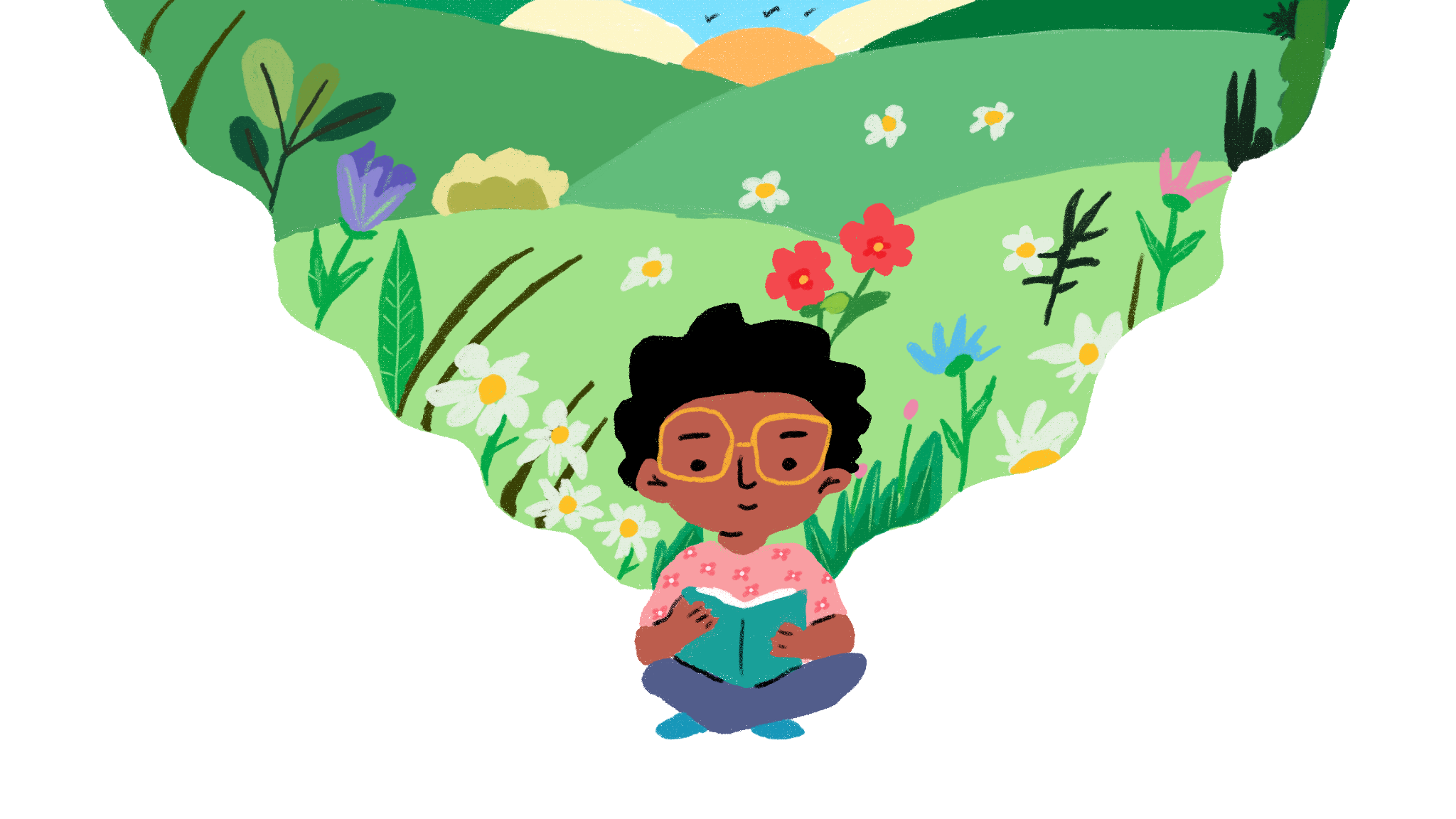 Red onze planeet, red onze toekomstAlgemeen commentaar nr. 26 Toolkit voor tweede raadpleging voor kinderen15 november 2022 - 15 februari 2023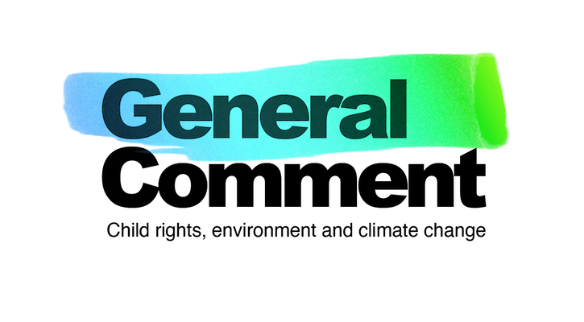 InhoudWelkom van het KinderadviesteamOnze boodschap aan kinderen wereldwijd:Hallo, Hola, Olá , Mālo , Muraho , Allu, tungjatjeta , xin chao , Moni Moni onse , Namaskar, LoziWij zijn lid van het Adviesteam Kinderen . We komen uit 13 verschillende landen en zijn tussen de 11 en 17 jaar oud. We werken samen met het Comité voor de Rechten van het Kind van de Verenigde Naties om ervoor te zorgen dat ze van kinderen horen, terwijl ze belangrijke richtlijnen voor landen over de hele wereld ontwikkelen over kinderrechten en het milieu, met speciale aandacht voor klimaatverandering. Deze leidraad staat bekend als General Comment No. 26.Historisch gezien zijn kinderen uit verschillende delen van de planeet uitgesloten van ruimten van macht en besluitvorming. Op veel momenten zijn onze stemmen niet gehoord en hebben ze geen echo gehad. Maar dat is aan het veranderen. Kinderen staan op om de grote uitdagingen van onze generatie het hoofd te bieden. We weten dat we niet veel tijd hebben met de milieucrisis en dat we allemaal NU actie moeten ondernemen!Daarom nodigen wij, het Kinderadviesteam, u uit om samen met ons uw mening en ideeën te delen voor Algemeen Commentaar nr. 26, een proces waarbij onze stemmen - de stem die we altijd hebben gehad maar volwassenen niet wilden horen - zichtbaar gemaakt kunnen worden. Jullie doen er allemaal toe. Algemene opmerking nr. 26 is bedoeld voor ons, alle kinderen. Er is nog steeds een kans om onze planeet te redden, om onze toekomst te redden. We strijden tegen klimaatverandering voor een gezonder leven en de overwinning van deze strijd zal onmogelijk zijn zonder jouw hulp. We nodigen iedereen uit om uw mening en mening te geven over acties die klimaatverandering aanpakken en uw milieu beschermen door deel te nemen aan onze vragenlijst of deel te nemen aan een workshop. Doe met ons mee om onze rechten vandaag en in de toekomst te beschermen.Dank je!Āniva , Angella , Bach, Elisabeth, Esmeralda, Francisco, George, Kartik, Madhvi , Maya- Natuk , Olt , Sagarika en Tânia Volg onze teamupdates op sociale media:Twitter: @GC26_CATInstagram: @GC26_CATFacebook: GC26_CATEen bericht aan volwassenen: uw steun is essentieel!Dank u voor uw interesse in het ondersteunen van de deelname van kinderen aan de raadplegingen van General Comment nr. 26 en voor uw inzet voor het beschermen en bevorderen van de milieurechten van kinderen. We horen graag van de kinderen die u steunt!InvoeringDe milieucrisis is een kinderrechtencrisis. Kinderen worden gedwongen hun huis te verlaten, missen school en komen om het leven. Ze spreken zich uit en eisen actie van regeringen. Van marsen en protesten, online actie ondernemen , bomen planten, kunst gebruiken en meer.De Verenigde Naties luisteren naar de oproepen van kinderen.Het Comité voor de Rechten van het Kind werkt aan richtlijnen voor landen om de rechten van kinderen die worden getroffen door milieuschade te beschermen. Deze leidraad staat bekend als General Comment No. 26. Het zal regeringen ter verantwoording roepen wanneer ze de rechten van kinderen schenden en milieumaatregelen versterken.Kinderen over de hele wereld worden uitgenodigd om General Comment No. 26 vorm te geven door middel van workshops over verschillende onderwerpen - zoals klimaatverandering, milieueducatie en meer - online vragenlijsten en discussies met mensen in hun regio.Hun mening is belangrijk voor het maken van Algemeen Commentaar nr. 26. Ze hebben het recht om inspraak te hebben in beslissingen over zaken die hen aangaan, ze bieden unieke inzichten in de invloed van milieuschade en klimaatverandering op kinderen, en ze hebben tal van creatieve ideeën en oplossingen!Artikel 1 van het Verdrag van de Verenigde Naties inzake de rechten van het kind (IVRK) legt uit dat een kind een persoon is die jonger is dan 18 jaar. We gebruiken ook 'jongeren' in ons werk, omdat we weten dat oudere kinderen zichzelf vaak zo omschrijven. Dus ben je jonger dan 18 jaar, dan hoort de commissie graag van je!U kunt meer informatie vinden over General Comment No. 26 op: childrightsenvironment.orgWat is er tot nu toe gebeurd?2022Februari: Het Children's Advisory Team is opgericht met 13 kinderen van 11-17 jaar van over de hele wereld. Zij helpen de raadplegingen zo vorm te geven dat de commissie van andere kinderen over de hele wereld kan horen .Maart: de eerste raadplegingsronde begon, inclusief de lancering van een onlinevragenlijst voor kinderen om hun ervaringen en uitdagingen met betrekking tot hun rechten, het milieu en klimaatverandering te delen.Maart - juni: 7.416 kinderen uit 103 landen namen deel aan de vragenlijst.Augustus : De bevindingen van de vragenlijst werden gedeeld met de commissie om hen te helpen bij het opstellen van de eerste versie van Algemeen Commentaar nr. 26 . Bekijk de bevindingen van de vragenlijst op childrightsenvironment.org/reportsSeptember - oktober: Het eerste ontwerp van Algemeen Commentaar nr. 26 is voltooid. Bekijk hier een kindvriendelijke samenvatting: https://bit.ly/childfriendlydraft Wat is het volgende?202315 november 2022 - 15 februari: De tweede overlegronde vindt plaats. Het Comité wil over de hele wereld horen van kinderen. Lees meer in deze toolkit!April: de bevindingen van het overleg zullen worden gedeeld met de commissie om hen te helpen bij het opstellen van de definitieve algemene opmerking nr. 26.Juni: Het definitieve Algemeen Commentaar nr. 26 en een kindvriendelijke versie worden gelanceerd, samen met een Wereldwijd Handvest waarin de mening van kinderen over hun milieurechten wordt weergegeven.Juni - daarna: Kinderen, jongeren en bondgenoten gebruiken Algemeen Commentaar nr. 26 als een middel om ervoor te zorgen dat regeringen de milieurechten van kinderen respecteren en beschermen!Hoe kunnen kinderen en jongeren betrokken worden bij de tweede consultatieronde?Consultaties vinden plaats van 15 november 2022 tot en met 15 februari 2023. Kinderen en jongeren kunnen op twee manieren meedoen, die hieronder worden beschreven.1 Vul een online vragenlijst inDeze vragenlijst bevat vragen van het Comité en biedt kinderen de mogelijkheid om aanvullend bewijsmateriaal in te dienen ter onderbouwing van het definitieve Algemeen Commentaar nr. 26.Ga voor de vragenlijst naar: https://l4cqlef9g5g.typeform.com/children2 Organiseer of neem deel aan een workshopDeze toolkit geeft informatie en tips over het organiseren van een workshop voor kinderen. Het bevat dezelfde vragen in de online vragenlijst, maar gepresenteerd als activiteiten.Deze toolkit is beschikbaar in andere talen die u kunt vinden op childrightsenvironment.org/children-and-young-peopleHet Comité is verheugd om samen te werken met Climate Cardinals, een internationale door jongeren geleide organisatie die zich inzet om de klimaatbeweging toegankelijker te maken voor degenen die geen Engels spreken. Ze hebben meer dan 6.000 vrijwilligers die klimaatinformatie vertalen in meer dan 100 talen - van wie sommigen ons hebben ondersteund bij het vertalen van deze toolkit. Als u de toolkit wilt hebben in een taal die niet beschikbaar is , neem dan contact met ons op via: team@childrightsenvironment.org.Als u ouder bent dan 18, kunt u hier zien hoe u uw mening kunt delen: childrightsenvironment.org/global-community _Wat gebeurt er met de bevindingen uit de consultaties?1 Algemeen commentaar nr. 26De bevindingen zullen het Comité helpen om de eerste versie van Algemeen Commentaar nr. 26 te herzien, om ervoor te zorgen dat de definitieve versie de opvattingen, ervaringen en ideeën van kinderen zo goed mogelijk weergeeft.2 Wereldwijd HandvestDe bevindingen zullen ook worden gebruikt om een Global Charter op te stellen, een inspirerende boodschap van kinderen over de hele wereld over hun visie op een veilige, gezonde en duurzame wereld die hun rechten respecteert. Dit zal bestaan uit eigen woorden en illustraties van kinderen en zal samen met Algemeen Commentaar nr. 26 worden gelanceerd om mensen bewust te maken van waarom het zo belangrijk is voor kinderen.Organiseer een workshopDe raadplegingen van het Algemeen Commentaar nr. 26 zijn een wereldwijde inspanning en het is belangrijk dat elk kind of elke jongere eraan kan deelnemen, als ze dat willen.Kinderen uiten zich op vele manieren en hebben verschillende behoeften en toegang tot materialen en ondersteuning. Deze toolkit is ontworpen om kinderen te ondersteunen om deel te nemen op een manier die voor hen het beste werkt.Het is belangrijk dat deelnemende kinderen te allen tijde veilig en gezond zijn . Het Comité voor de Rechten van het Kind heeft de negen basisvereisten voor de participatie van kinderen toegelicht in General Comment No. 12 (2009) on children's rights to hear:Transparant en informatiefvrijwilligRespectvolRelevantKindvriendelijkInclusiefOndersteund door trainingen voor volwassenenVeilig en risicogevoeligVerantwoordelijkOm je te helpen, geeft het Kinderadviesteam enkele toptips voor het organiseren van je workshop:“Geef de kinderen zoveel mogelijk ruimte en verantwoordelijkheden. Volwassenen dienen de workshop te leiden, maar blijven achter. Laat de ruimte voor kinderen zijn en laat het stromen. Geef kinderen de ruimte en tijd om te praten en een gesprek te voeren.” Maya-Natuk , 17 jaar, Groenland“Voor deze activiteiten heb je niet veel materiaal nodig, dus je kunt de activiteiten aanpassen zodat ze inclusief zijn voor elke leeftijd, geslacht en achtergrond. Als je de toolkit hebt uitgeprint, kun je het papier recyclen door het te gebruiken voor de activiteiten.” Olt , 15 jaar, Kosovo“Sta open om de alternatieve perspectieven van kinderen en jongeren te begrijpen. Heb empathie!” Sagarika, 16 jaar, VAE“Kinderen moeten zich welkom voelen. Wees beleefd, duidelijk, zachtaardig en gebruik eenvoudige taal.” Aniva , 16 jaar, Samoa“Workshops moeten zo creatief mogelijk zijn met activiteiten (knutselen, recyclen), spelletjes en tekeningen, omdat deze helpen om iedereen gefocust en geconcentreerd te houden. Maak het leuk!" Madhvi , 11 jaar, VS“Het is belangrijk dat de kinderen weten dat General Comment nr. 26 over hen gaat. Zij zijn de hoofdpersonen. Ze moeten weten dat hun mening wordt gerespecteerd.” Elisabeth, 15 jaar, RwandaWe hebben ook nuttige materialen, bronnen en handleidingen voor de bescherming van kinderen verzameld die u naast de onderstaande stappen misschien wilt gebruiken - u kunt deze hier vinden .Voor de werkplaatsZorg ervoor dat je ten minste twee begeleiders hebt - dit zijn de kinderen, jongeren of volwassenen die de workshop zullen leiden en begeleiden . Dit hangt af van het aantal kinderen dat meedoet, maar je hebt minstens één persoon nodig om activiteiten te leiden en iemand om aantekeningen te maken en te reageren op eventuele problemen. Als je een kind of jongere bent die een workshop geeft, neem dan voor, tijdens en na de workshop contact op met een vertrouwde volwassene in je school of gemeenschap voor hun steun.Zorg ervoor dat alle kinderen akkoord gaan met deelname.( zie SJABLOON A: Informatieblad en toestemmingsformulier). Als u van plan bent uw sessie op te nemen of foto's te maken van deelnemende kinderen , heeft u uw eigen aanvullende toestemmingsprocedure nodig.Zorg ervoor dat alle kinderen veilig zijn tijdens de workshop . Zorg ervoor dat een vertrouwde volwassene de belangrijkste persoon kan zijn ( de kinderbeschermer ) met wie kinderen kunnen praten als ze zich niet goed of veilig voelen. Stel deze persoon voor aan alle deelnemers.Kies een geschikte tijd en locatie.Dit moet een rustige, ongestoorde en veilige ruimte zijn voor uw werkplaats, en op een moment dat het voor kinderen werkt.Zorg ervoor dat u voldoende tijd overhoudt voor het voltooien van de activiteiten. Je zou de activiteiten in meerdere kortere workshops kunnen faciliteren - dit zou goed online werken.Zorg ervoor dat je workshop inclusief is.Overweeg de verschillende factoren die kinderen (vooral uit meer gemarginaliseerde groepen) kunnen beïnvloeden of uitsluiten van deelname aan uw workshop - zoals de workshoptijd, locatie, plaats, taal, reiskosten. Breng wijzigingen aan zodat iedereen kan deelnemen.Gebruik je creativiteit!U kunt de activiteiten aanpassen zodat ze werken voor kinderen met verschillende behoeften en capaciteiten.Een opmerking over eco-angstVeel kinderen (en volwassenen) voelen zich angstig of nerveus over klimaatverandering, milieuschade en de toekomst van de planeet. De vragen en activiteiten in deze toolkit zijn ontworpen om kinderen te helpen zich sterker, gesteund en ecologisch hoopvol te voelen. Hier zijn enkele dingen waarmee u rekening moet houden om ervoor te zorgen dat kinderen zich gelukkig, veilig en goed voelen wanneer ze deelnemen aan workshops:Luister naar en ondersteun de gevoelens van kinderenWees eerlijk over de realiteit van milieuschade en klimaatverandering en zorg ervoor dat de informatie die u deelt juist is en afkomstig is van betrouwbare bronnenMoedig kinderen aan om zorgen of angsten die ze hebben te delen met een vertrouwde volwassene en ondersteun hen indien nodig om toegang te krijgen tot professionele hulpDeel positieve, inspirerende voorbeelden van milieuoplossingen en klimaatactieOndersteun kinderen om actie te ondernemen of te beïnvloeden en contact te maken met andere kinderen die hetzelfde willen doen“In mijn boek ' Pregúntale a Francisco: ¿ Qué es el cambio climático ', deel ik het concept van 'eco-hoop'. Ik heb eco-hoop gedefinieerd als een hoop vol acties om het leven te verdedigen en voor de planeet te zorgen, in het licht van de crises die we als samenleving doormaken en die het leven bedreigen, zoals oorlogen, verlies van biodiversiteit en klimaatverandering .” Francisco, 13 jaar, ColombiaTijdens de werkplaatsStel de scène in.Voordat u met de activiteiten begint, is het belangrijk om kinderen te laten kennismaken met Algemeen Commentaar nr. 26 en waarom het Comité kinderen uitnodigt om hun mening, ervaringen en ideeën te delen. U kunt de inleidende tekst in deze toolkit gebruiken, die afkomstig is uit onze kindvriendelijke strip die beschikbaar is op childrightsenvironment.org/strip ! U kunt ook een kindvriendelijke samenvatting van de algemene opmerking nr. 26 https://bit.ly/childfriendlydraft   Zorg ervoor dat kinderen veilig en ondersteund zijn. Herinner kinderen eraan dat als ze zich tijdens de workshop onveilig voelen of zich ergens zorgen over maken, ze kunnen praten met de vertrouwde volwassene die verantwoordelijk is voor de bescherming van kinderen.Herinner kinderen eraan dat hun deelname vrijwillig is. Kinderen hoeven niet mee te doen als ze dat niet willen en kunnen zich op elk moment terugtrekken uit de activiteiten. Dit betekent ook dat ze tijdens de workshop geen persoonlijke informatie hoeven te delen.Maak tijd voor pauzes en energizers.Dit kan een spel zijn of gewoon tijd om frisse lucht, lichte beweging of verfrissingen te krijgen.Gebruik de opnamesjablonen.Aan het einde van deze toolkit vindt u een sjabloon waarmee u de mening en ideeën van kinderen zo volledig en nauwkeurig mogelijk kunt vastleggen. Vraag kinderen om hun antwoorden te herhalen als u niet zeker weet of u iets hebt begrepen wat ze hebben gezegd.Leg de volgende stappen uit . Leg na afloop van de workshop uit wat er daarna gaat gebeuren (zie 'Volgende stappen' in deze toolkit) en bedank de kinderen voor hun geweldige deelname!Na de werkplaats1 Upload bevindingen van de workshop (tekst en artwork) naar: https://l4cqlef9g5g.typeform.com/childrentoolkitDeze informatie wordt beheerd door Terre des Hommes en het Child Environmental Rights Initiative (CERI) en alleen verzameld op gegevensbeveiligde platforms voor de doeleinden van Algemeen Commentaar nr. 26. Gelieve geen foto's of afbeeldingen van de deelnemende kinderen zelf te uploaden .Als u audiotranscriptie hebt gebruikt, vergeet dan niet om het bestand te verwijderen.2 Meld u aan voor onze nieuwsbrief voor updates over de ontwikkeling van de General Comment. Dit is erg belangrijk om updates over het proces te ontvangen en om feedback te geven aan kinderen die hebben deelgenomen. childrightsenvironment.org/abonnement3 Vertel het verder. Deel uw steun voor kinderparticipatie in Algemeen Commentaar nr. 26 op sociale media. Om anderen aan te moedigen om mee te doen, nodigen we je uit om verhalen of nieuws over je workshops te delen en onze socialemediakanalen te taggen. Zorg ervoor dat je toestemming hebt om foto's te plaatsen.Hashtag: #KinderrechtenMilieuInstagram: @GC26_CAT / @tdh_de / @unitednationshumanrightsFacebook: GC26_CAT / tdh.de / unitednationshumanrights Twitter: @GC26_CAT @CERI_Coalition / @tdh_de / @UNChildRights1LinkedIn: terre -des-hommes- deutschland Blijf kijken! Kinderen worden uitgenodigd om hun kunstwerken, uit workshops of uit zichzelf, te delen en zo deel uit te maken van de Save our Future, Save our Planet Digital Art Gallery! De galerij toont geselecteerde kunstwerken van kinderen over de hele wereld die hun voorgestelde oplossingen voor een veilige, gezonde en duurzame wereld benadrukken die hun rechten eerbiedigt. Kinderen die geïnteresseerd zijn om deel te nemen, worden uitgenodigd om zich aan te melden voor onze nieuwsbrief om op de hoogte te worden gesteld wanneer de oproep voor inzendingen wordt geopend.Overleg activiteitenLaten we beginnen! Er worden drie activiteiten beschreven, elk ontworpen om een reeks vragen van het VN-Comité voor de Rechten van het Kind te beantwoorden. Kinderen kunnen alle activiteiten doen, of er een of twee kiezen. Ze hoeven niet alle vragen te beantwoorden als ze dat niet willen.Aan het einde van deze toolkit vindt u sjablonen voor het vastleggen van de standpunten en ideeën die kinderen in de workshop delen.Toets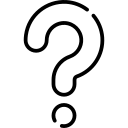 Vragen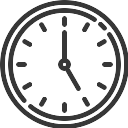 Duur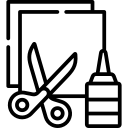 Benodigde materialen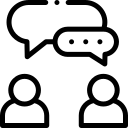 Instructies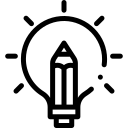 AanpassingenActiviteit 1Milieuschade en klimaatverandering hebben op heel verschillende manieren invloed op kinderen over de hele wereld. Overheden hebben de verantwoordelijkheid om ervoor te zorgen dat landen al het mogelijke doen om het milieu te beschermen en de klimaatverandering af te remmen (ook wel ' mitigatie ' genoemd), terwijl ze zich tegelijkertijd aanpassen aan de huidige en toekomstige gevolgen van klimaatverandering.De commissie wil graag weten:Wat vindt u van wat uw regering doet (of niet doet) om het milieu te beschermen, de klimaatverandering te vertragen en uw land te helpen zich aan te passen aan de huidige en toekomstige gevolgen van klimaatverandering?Waar moeten regeringen en bedrijven aan denken als ze nadenken over de impact van hun plannen en beslissingen op het recht van kinderen op een gezonde omgeving?Als overheden of bedrijven hun verantwoordelijkheden niet respecteren, wat moet er dan volgens u worden gedaan?	60 minuten	Grote vellen papier, karton en gekleurde pennen/potloden.Laat kinderen in kleine groepjes samenwerken om een kaart van hun gemeenschap of land te maken. De kaart hoeft geen realistische weergave te zijn, maar eerder een kans voor kinderen om na te denken over wat overheden en bedrijven op lokaal en nationaal niveau doen als reactie op milieukwesties en klimaatverandering.aan de binnenkant van de kaart om - door middel van woorden of tekeningen - de belangrijkste milieu- en klimaatuitdagingen te documenteren waarmee kinderen en hun gemeenschappen worden geconfronteerd. Misschien wilt u de volgende vragen om u te helpen bij het maken van kaarten:Waar voelen kinderen zich (on)gelukkig en (on)veilig in uw gemeente? Waarom?Wat zijn de belangrijkste kwesties voor kinderen met betrekking tot het milieu en de klimaatverandering in uw gemeenschap/land/regio?Denkt u dat alle kinderen in uw gemeenschap op dezelfde manier worden getroffen door deze milieuproblemen? Wie wordt er meer getroffen en waarom?Moedig de kinderen vervolgens aan om na te denken over de vragen van de commissie en hun ideeën op de buitenkant van de kaart te noteren.Nadat ze hun kaarten hebben gemaakt, nodigt u de kinderen uit om ideeën met andere groepen te delen en de gemeenschappelijke ideeën of opkomende thema's te bespreken.Afhankelijk van de beschikbare middelen kunnen kinderen gebruik maken van natuurlijke materialen zoals zand, stokjes of krijt. Oudere kinderen willen misschien 3D- modellen maken of collagemateriaal gebruiken. Als u een online workshop houdt, kunt u brainstormruimten vormen en kinderen vragen om samen te werken met behulp van een digitaal schoolbord.Activiteit 2Kinderen hebben recht op toegang tot hoogwaardige informatie en onderwijs over het milieu en klimaatverandering. Kinderen hebben ook het recht om te weten wat hun rechten zijn en hoe ze hulp kunnen krijgen of een klacht kunnen indienen als hun rechten niet worden nageleefd.De commissie wil graag weten:Met welke uitdagingen worden kinderen geconfronteerd bij het vinden van informatie en het leren over het milieu en klimaatverandering?Wat zijn (of kunnen) de beste manieren voor kinderen om informatie te vinden over:hun rechtende impact van milieuschade en klimaatverandering op hun leven en gemeenschappende verantwoordelijkheid van de overheid en het bedrijfsleven om de rechten van kinderen op een gezond milieu te beschermenhoe ze hulp kunnen krijgen als hun rechten niet worden gerespecteerdWat zouden kinderen volgens jou op school moeten leren over het milieu en klimaatverandering en hoe moet dit worden onderwezen?45-60 minuten	Grote vellen papier, karton, gekleurde pennen/potloden, kranten, tijdschriften , scharen en lijm of plakband.Nodig kinderen in tweetallen of kleine groepjes uit om met tekst en/of afbeeldingen een poster te maken die de bovenstaande vragen beantwoordt. U kunt kinderen aanmoedigen om de poster op te splitsen in drie delen, één voor elke vraag. Nodig kinderen uit om hun posters te delen als ze klaar zijn en bespreek de belangrijkste thema's van alle gedeelde ideeën.Posters kunnen worden gemaakt met behulp van digitale platforms. Als je een workshop online houdt, wil je misschien een digitaal whiteboard gebruiken waarop mensen hun ideeën kunnen vastleggen. Voor kinderen die liever schrijven dan tekenen, kun je voorstellen om in plaats daarvan een blog, artikel of gedicht te schrijven.Activiteit 3Kinderen hebben het recht om inspraak te hebben in zaken die hen aangaan, waaronder de milieu- en klimaatcrisis, en om serieus genomen te worden door volwassenen. Overheden en bedrijven hebben de verantwoordelijkheid om kinderen te betrekken bij het maken van nieuwe plannen en het nemen van beslissingen over het milieu en/of klimaatverandering , en bij het beoordelen van de gevolgen daarvan. Kinderen hebben ook het recht om hun mening vrijelijk te uiten - zoals bij protesten, als verdedigers van kinderrechten, in consultaties, adviesgroepen en kinder-/jeugdparlementen.De commissie wil graag weten:Hoe kunnen (of zouden) kinderen hun mening en ideeën kunnen delen wanneer overheden en bedrijven plannen maken en beslissingen nemen die gevolgen hebben voor het milieu en/of klimaatverandering?Hoe kunnen (of zouden) kinderen betrokken kunnen worden bij het herzien van beslissingen van overheden en bedrijven die van invloed zijn op het milieu en/of klimaatverandering?Wat moeten regeringen doen om kinderen veilig en gezond te houden wanneer ze hun mening uiten, opkomen voor hun rechten of actie ondernemen ?	45 minuten	Kleurpennen/schrijfgerief en voor ieder kind een ansichtkaart. We hebben een sjabloon in de toolkit of kinderen kunnen hun eigen omtrek tekenen zoals deze.Nodig kinderen uit om individueel te werken en leg uit dat ze een ansichtkaart gaan maken. Nodig de kinderen uit om in het tekstvak hun bericht aan de commissie te schrijven als antwoord op de bovenstaande vragen. Vervolgens kunnen ze hun idee op de voorkant van de ansichtkaart tekenen. Als er meer aanwijzingen nodig zijn, kunt u de kinderen vragen om over de volgende vragen na te denken:Hoe kunnen kinderen inspraak hebben in beslissingen over milieu en klimaatverandering? Wat zou goed werken voor kinderen?Wat geeft u het gevoel dat er naar u is geluisterd en dat uw ideeën serieus zijn genomen?Wat helpt u om u gelukkig en veilig te voelen wanneer u uw mening en ideeën deelt?Voor kinderen die liever schrijven dan tekenen, kun je voorstellen om in plaats daarvan een blog, artikel of gedicht te schrijven. Als je een workshop online houdt, wil je misschien deelnemers uitnodigen om hun ansichtkaarten achteraf naar je te sturen, of hun berichten vastleggen in de chatfunctie van de vergaderruimte.ContactZie voor meer informatie: childrightsenvironment.orgU kunt ons ook schrijven op: team@childrightsenvironment.orgBijlageSJABLOON A: Informatieblad en toestemmingsformulierAlgemene opmerking nr. 26:Tweede kinderconsultInformatieblad en toestemmingsformulierAlgemeen commentaar nr. 26: Tweede consult voor kinderenterre des hommes en het Child Environmental Rights Initiative (CERI) werken samen met het VN-Comité voor de Rechten van het Kind om kinderen te ondersteunen om deel te nemen aan een reeks raadplegingen die de ontwikkeling van General Comment No. 26 - internationale richtlijnen over milieurechten van kinderen. Meer informatie hierover vindt u op: childrightsenvironment.org. Deelname aan dit consult is vrijwillig, wat betekent dat uw kind zelf kan beslissen of het mee wil doen.Wie is verantwoordelijk voor het consultatieproces?Aangezien dit een wereldwijde raadpleging is, hebben terre des hommes en CERI deze toolkit ontwikkeld voor kinderen, jongeren en ondersteunende volwassenen (individuen of organisaties) die een workshop met kinderen willen organiseren om hun standpunten en ideeën te verzamelen. We hebben deze toolkit en de methodologie voor wereldwijde raadpleging ontworpen met het General Comment No. 26 Children's Advisory Team en wereldwijde experts op het gebied van kinderparticipatie en -bescherming om ervoor te zorgen dat activiteiten worden ondersteund door een op kinderrechten gebaseerde benadering.Het gebruik van de toolkit en het geven van workshops is de verantwoordelijkheid van de organisatoren. De organisatoren zijn verantwoordelijk voor de bescherming van kinderen en moeten daarom tijdens de raadplegingen de volledige verantwoordelijkheid nemen om de veiligheid van kinderen te allen tijde te waarborgen . In deze toolkit vindt u een gids voor de bescherming van kinderen. De organisatoren zijn ook verantwoordelijk voor het waarborgen van de vertrouwelijkheid van de gedeelde informatie (zoals kinderwoorden en illustraties).Hoe zal de informatie worden gebruikt?Alle informatie (zoals woorden en kunstwerken van kinderen) die tijdens de raadplegingen wordt verzameld, zal niet worden gekoppeld aan individuen , veilig worden opgeslagen en gecontroleerd door terre des hommes en het Child Environmental Rights Initiative (CERI). De verzamelde informatie zal alleen worden ingezien en geanalyseerd door personeel en medewerkers van de betrokken organisaties. De verzamelde informatie zal algemeen commentaar nr. 26 en de communicatie- en belangenbehartigingsactiviteiten eromheen informeren.Uw toestemmingAls u het bovenstaande heeft gelezen (of heeft laten voorlezen), gelieve dan hieronder te ondertekenen als u akkoord gaat:om deel te nemen aan het raadplegingsproces van General Comment nr. 26dat terre des hommes, CERI en partnerorganisaties de verzamelde informatie (inclusief woorden en illustraties) kunnen gebruiken voor communicatie en actie ondernemen op het gebied van de milieurechten van kinderen , en zullen ervoor zorgen dat de gegevens niet worden gekoppeld aan een persoon die heeft deelgenomen.Ouder of wettelijke voogd/verzorger (voor iedereen jonger dan 18 jaar)Naam: 	Datum:Handtekening:	 DeelnemerNaam: 	Datum:Handtekening:	 SJABLOON B: Opnamesjablonen Algemene opmerking nr. 26:Tweede kinderconsultOpnamebladOpmerking: vertaal de antwoorden in de sjabloon in het Engels, Frans of Spaans met behulp van de gratis vertaler deepl.com voordat u ze indient via het online formulier. Als we tijdens de analyse problemen hebben met de interpretatie of het begrijpen van antwoorden, nemen we rechtstreeks contact met u op om opheldering te geven.U kunt dit opnamesjabloon voor en tijdens de workshop gebruiken om informatie over de kinderen en hun antwoorden op de vragen vast te leggen. Gelieve geen namen of identificerende informatie over de kinderen te vermelden.na de workshop alle aantekeningen in ons online formulier. Groepsillustraties kunnen als bijlage worden geüpload (we accepteren JPG- of PNG-bestanden). We willen de diversiteit van de mening van kinderen vastleggen, dus zorg ervoor dat u representatief bent voor de verscheidenheid aan gedeelde informatie. Gebruik zoveel mogelijk de eigen woorden van kinderen. Als u een rechtstreeks citaat gebruikt, volg dan : geslacht, leeftijdHoud er rekening mee dat het online formulier u zal vragen om te bevestigen dat u de toestemming heeft van elk deelnemend kind en hun ouder/wettelijke voogd.  Deel 1: DeelnemersinformatieDeel 2: Opnemen van de mening van kinderenSJABLOON C: Activiteit 3: Ansichtkaart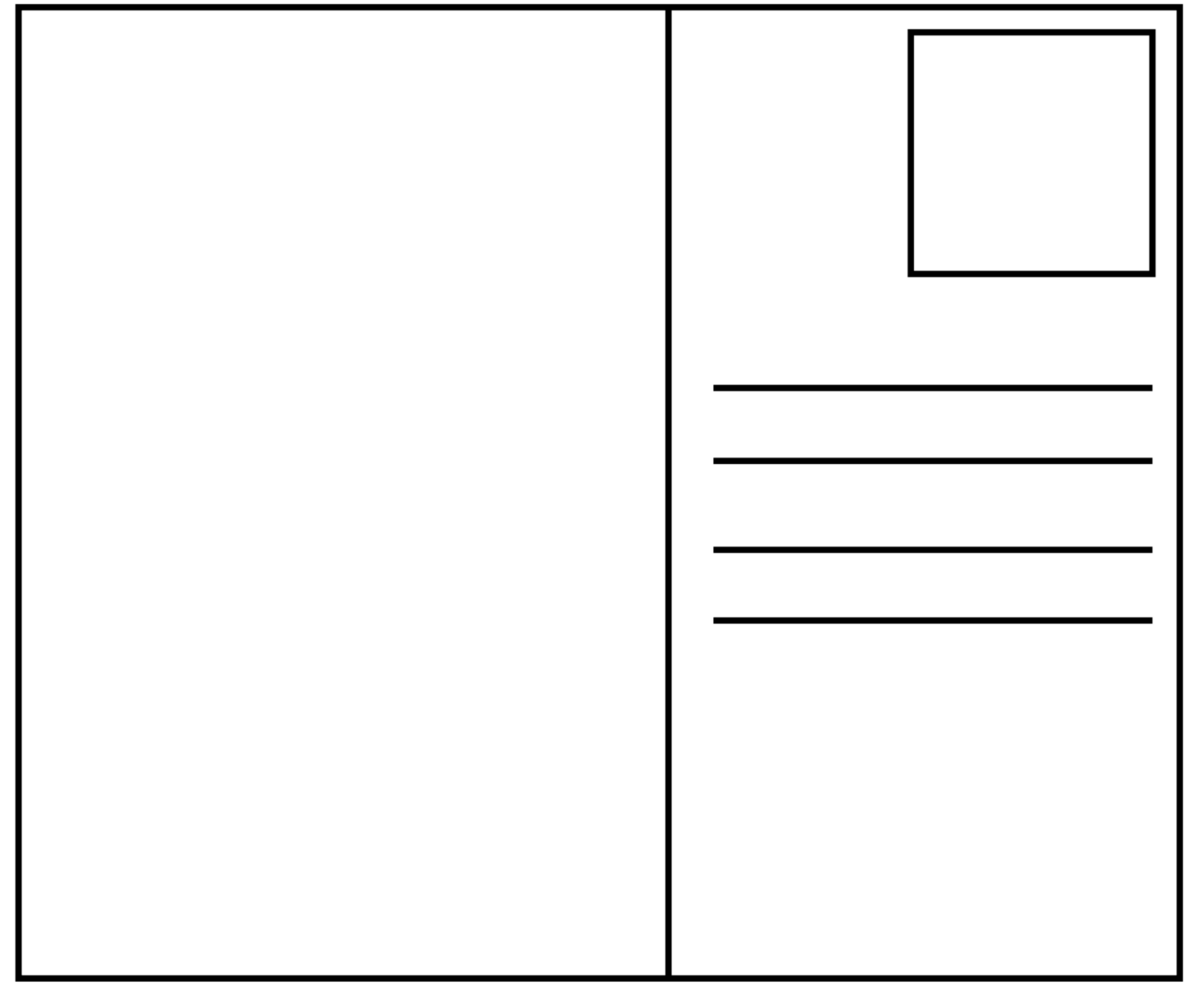 Gebruik dit sjabloon om algemene informatie over de deelnemende groep kinderen te noteren, terwijl u deel 2 gebruikt om de antwoorden van kinderen op te nemen.  Gebruik dit sjabloon om algemene informatie over de deelnemende groep kinderen te noteren, terwijl u deel 2 gebruikt om de antwoorden van kinderen op te nemen.  DatumLocatie (plaats/stad/regio/land)Beschrijving van deelnemende kinderen (schoolgroep, gemeenschapsgroep, klimaatactivisten etc.)Aantal deelnemende kinderenLeeftijd (gelieve per leeftijd het aantal kinderen te vermelden)Uitsplitsing naar geslacht (gelieve het aantal kinderen per geslacht te vermelden)Meisje:Jongen:Ander:Ik wil niet zeggen:Aantal kinderen met een handicap / medische aandoeningOmgeving van deelnemende kinderen (stedelijk, landelijk, overig)Namen, organisatie en contactgegevens van begeleidersACTIVITEIT 1Wat vindt u van wat uw regering doet (of niet doet) om het milieu te beschermen, de klimaatverandering te vertragen en uw land te helpen zich aan te passen aan de huidige en toekomstige gevolgen van klimaatverandering?Waar moeten regeringen en bedrijven aan denken als ze nadenken over de impact van hun plannen en beslissingen op het recht van kinderen op een gezonde omgeving?Als overheden of bedrijven hun verantwoordelijkheden niet respecteren, wat moet er dan volgens u worden gedaan?ACTIVITEIT 2Met welke uitdagingen worden kinderen geconfronteerd bij het vinden van informatie en het leren over het milieu en klimaatverandering?Wat zijn (of kunnen) de beste manieren voor kinderen om informatie te vinden over:hun rechtende impact van milieuschade en klimaatverandering op hun leven en gemeenschappende verantwoordelijkheid van de overheid en het bedrijfsleven om de rechten van kinderen op een gezond milieu te beschermenhoe ze hulp kunnen krijgen als hun rechten niet worden gerespecteerdWat zouden kinderen volgens jou op school moeten leren over het milieu en klimaatverandering en hoe moet dit worden onderwezen?ACTIVITEIT 3Hoe kunnen (of zouden) kinderen hun mening en ideeën kunnen delen wanneer overheden en bedrijven plannen maken en beslissingen nemen die gevolgen hebben voor het milieu en/of klimaatverandering?Hoe kunnen (of zouden) kinderen betrokken kunnen worden bij het herzien van beslissingen van overheden en bedrijven die van invloed zijn op het milieu en/of klimaatverandering?Wat moeten regeringen doen om kinderen veilig en gezond te houden wanneer ze hun mening uiten, opkomen voor hun rechten of actie ondernemen ?